«Club Visioning» - 29. januar 2018Fra Jon:Først og fremst takk for god innsats og spirit under Club Visioning seansen på mandag.  Det kan sies mye om metoden og gjennomføringen av oppgaven, men jeg tror vi kan være enige om at vi gjennomførte med stil og hadde en hyggelig kveld med menings utveksling.Elin har allerede bearbeidet resultatene og jeg er snart ferdig med en presentasjon og gjennomgang som vi skal ha, ikke førstkommende, men neste mandag.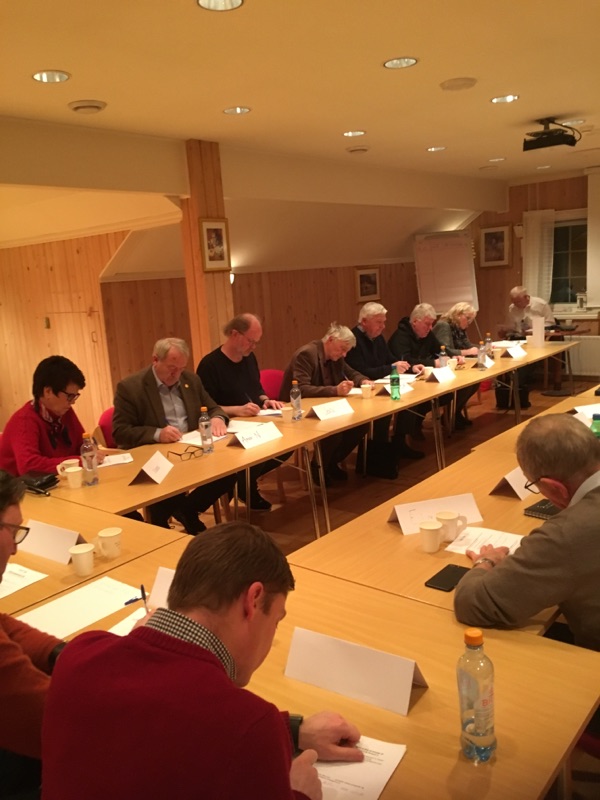 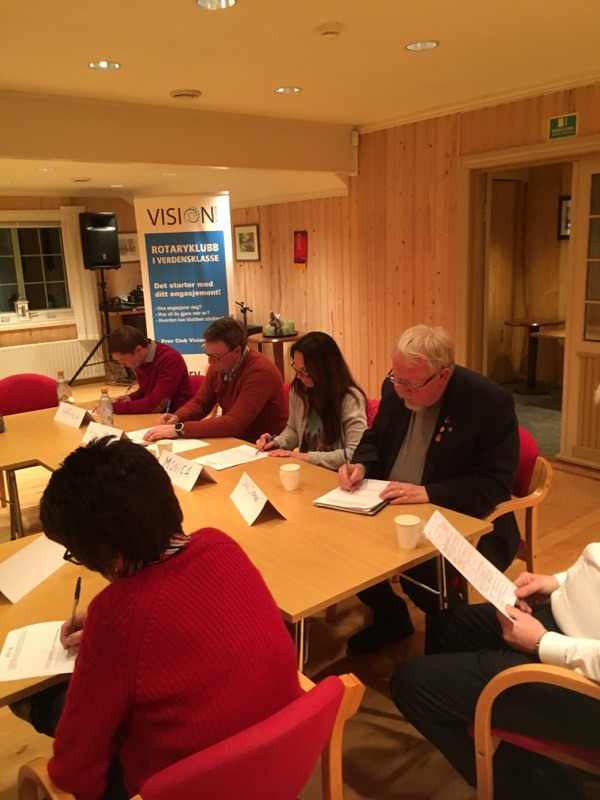 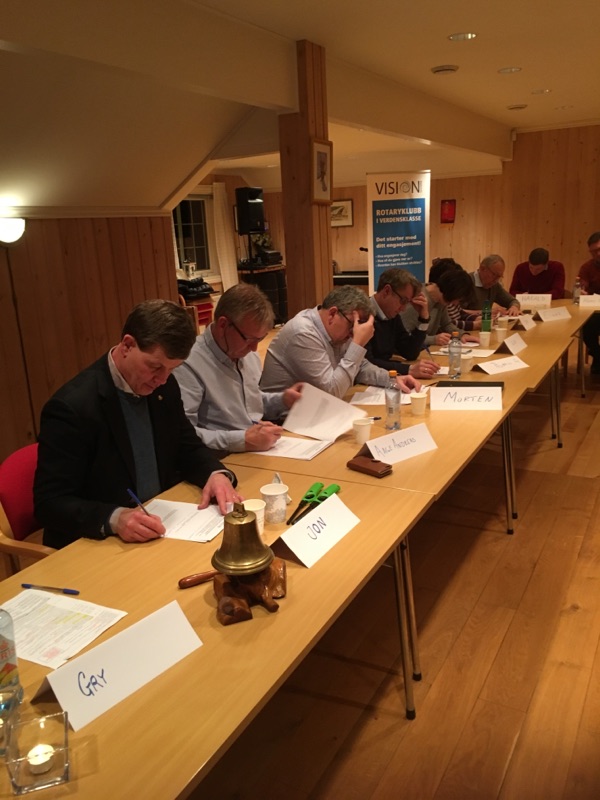 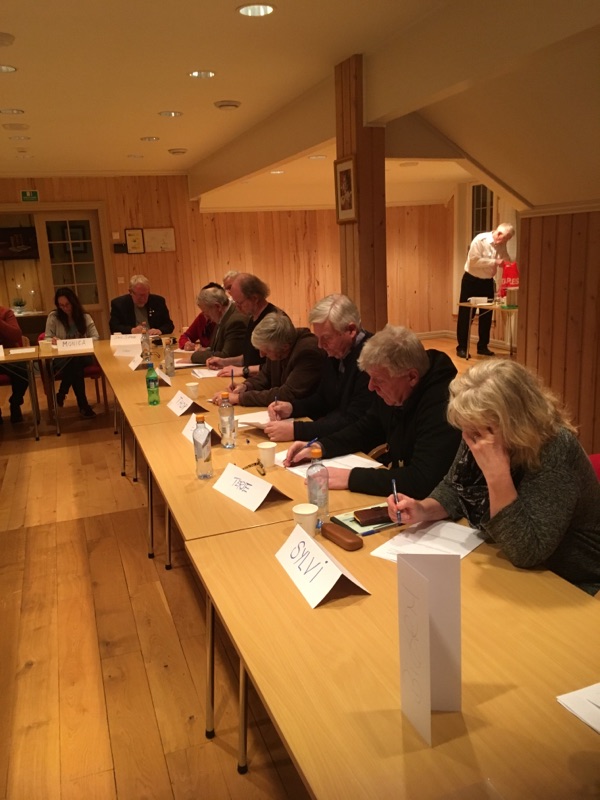 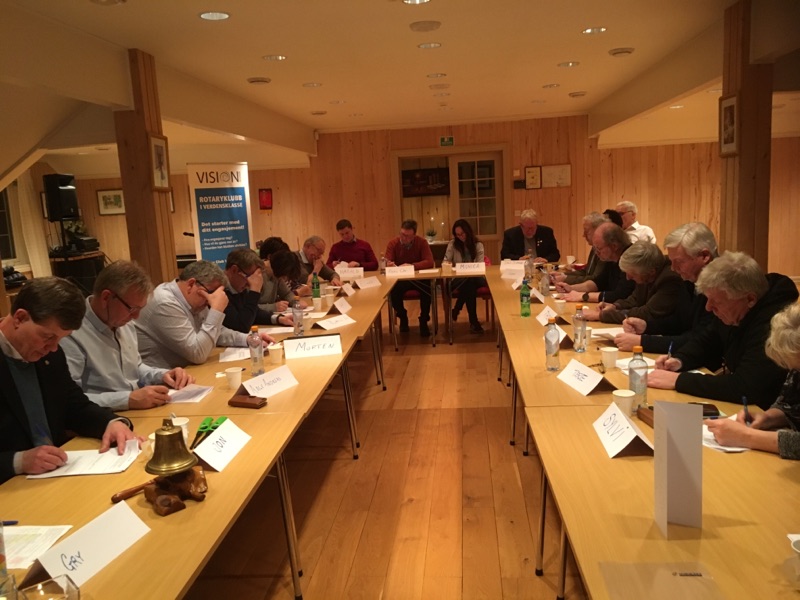 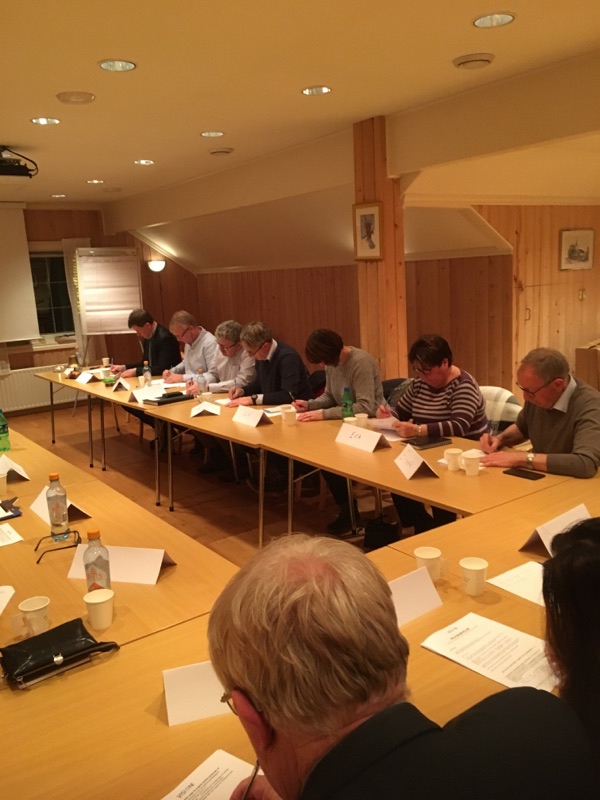 